Economic evaluationContents [hide] 1 Question2 Answer3 Rationale 3.1 Calculations3.2 Data4 See also5 References6 Comment the contentQuestionAre the incremental health effects worth the incremental costs, if a vaccine is both more effective and more expensive? The health benefit of the national infant immunisation programme is assessed by the expected reduction in the annual number of invasive pneumococcal disease in the Finnish population. The health benefit or effectiveness is measured in Quality-Adjusted Life Years (QALYs). The perspective of this analysis is that of the health care provider. AnswerTo find the most cost-effective vaccination programme according to the criteria described in the rationale. ⇤# : Code works but the costs seem unrealistic. --Jouni (talk) 05:49, 11 August 2014 (UTC) RationaleVaccination programmes are ranked according to their effectiveness (V1 < V2 < V3, etc.). Effectiveness is measured as reduction in invasive pneumococcal disease. Vaccine programmes that are more expensive and less effective as compared with at least one other alternative (strongly dominated) are excluded. Incremental cost-effectiveness ratios (ICER) are calculated for the remaining vaccines: 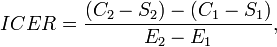 where C is the price of the vaccination program, 
S is the savings in health care costs and 
E is the savings in QALYs. Each vaccine (ranked according to their effectiveness) is compared with the next highest ranked vaccine. The least effective vaccine is compared with doing nothing. The most cost-effective vaccine is determined. CalculationsAn example involving two vaccine products will be presented on this page. The input required from the user includes (a) the serotype compositions of the two vaccines to be compared, and (b) the prices per dose for the two products. The computation utilises the epidemiological model to predict the incidence of invasive pneumococcal disease under each vaccination programmes. The output will produce the most cost-effective alternative. DataSee alsoReferencesComment the contentCurrent comments that have not yet been included in the main page or talk page. Top of FormScenarios Please choose the vaccines to be compared::
PCV-10
PCV-13What is the total price of the PCV10 vaccine?:
What is the total price of the PCV13 vaccine?:
Do you want to adjust PCV-10 or PCV-13 vaccine composition?:
User defined vaccine Choose the serotypes for the PCV-10 vaccine composition:
1
3
4
5
6A
6B
6C
7F
8
9N
9V
10
11
12
14
15
16
18C
19A
19F
20
22
23A
23F
33
35
38
OtherChoose the serotypes for the PCV-10 vaccine composition:
1
3
4
5
6A
6B
6C
7F
8
9N
9V
10
11
12
14
15
16
18C
19A
19F
20
22
23A
23F
33
35
38
OtherBottom of FormTop of FormBottom of Form+ Show code- Hide code library(OpasnetUtils)#### Initiate ovariable ICER and function sumtableICER <- Ovariable("ICER", 	dependencies = data.frame(Name = c(		"qalysum", 		"costsum"	)),	formula = function(...) {		qalyorder <- oapply(QALY, INDEX = QALY@output["Vaccine"], FUN = sum)		qalyorder <- as.character(qalyorder@output$Vaccine[order(result(qalyorder), decreasing = TRUE)])		qalysum2 <- qalysum		costsum2 <- costsum		# Take the Vaccine group from the previous group (based on reverse QALY order, i.e. worst first.		levels(qalysum2@output$Vaccine) <- qalyorder[match(levels(qalysum2@output$Vaccine), qalyorder) + 1]		levels(costsum2@output$Vaccine) <- qalyorder[match(levels(costsum2@output$Vaccine), qalyorder) + 1]		# Remove NAs from the index or otherwise they will match anything.		qalysum2@output <- qalysum2@output[!is.na(qalysum2@output$Vaccine) , ]		costsum2@output <- costsum2@output[!is.na(costsum2@output$Vaccine) , ]		out <- (costsum - costsum2) / (qalysum - qalysum2)		return(out)	})sumtable <- function() {	out <- merge(		merge(			merge(				qalysum@output, 				costsum@output, by = "Vaccine"			),			vacprice@output, all.x = TRUE		),		ICER@output, all.x = TRUE	)	out <- out[c("Vaccine", "Result.x", "Result.y", "vacpriceResult", "ICERResult")]	colnames(out) <- c("Vaccine", "QALY", "Costs incl. price", "Vaccination price", "ICER")	out <- out[ order(out$QALY, decreasing = TRUE) , ]	return(out)}objects.store(ICER, sumtable)cat("Initiated ovariable ICER and function sumtable\n")QALYs lost(per episode)QALYs lost(per episode)QALYs lost(per episode)ObsAgeResult1110229339448Medical costs(euros per IPD episode)Medical costs(euros per IPD episode)Medical costs(euros per IPD episode)ObsAgeResult1110002210003350044400Tendering process for pneumococcal conjugate vaccine Tendering process for pneumococcal conjugate vaccine Parts of the assessment Comparison criteria for vaccine   · Epidemiological modelling   · Economic evaluation Background information Replacement   · Pneumococcal vaccine products   · Finnish vaccination schedule   · Selected recent publications Help for discussion and wiki editing Pages in Finnish Pneumokokkirokotteen hankinta  · Rokotteen vertailuperusteet · Epidemiologinen malli · Taloudellinen arviointi · Pneumokokkirokotteen turvallisuus Work scheduling · Monitoring the effectiveness of the pneumococcal conjugate vaccine · Glossary of vaccine terminology 